CSRTTC Examination System – Comprehension and Application of Tourism Sustainability Certification 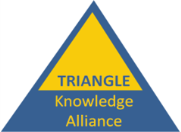 Competence in Sustainable & Responsible Travel & Tourism Course TRIANGLE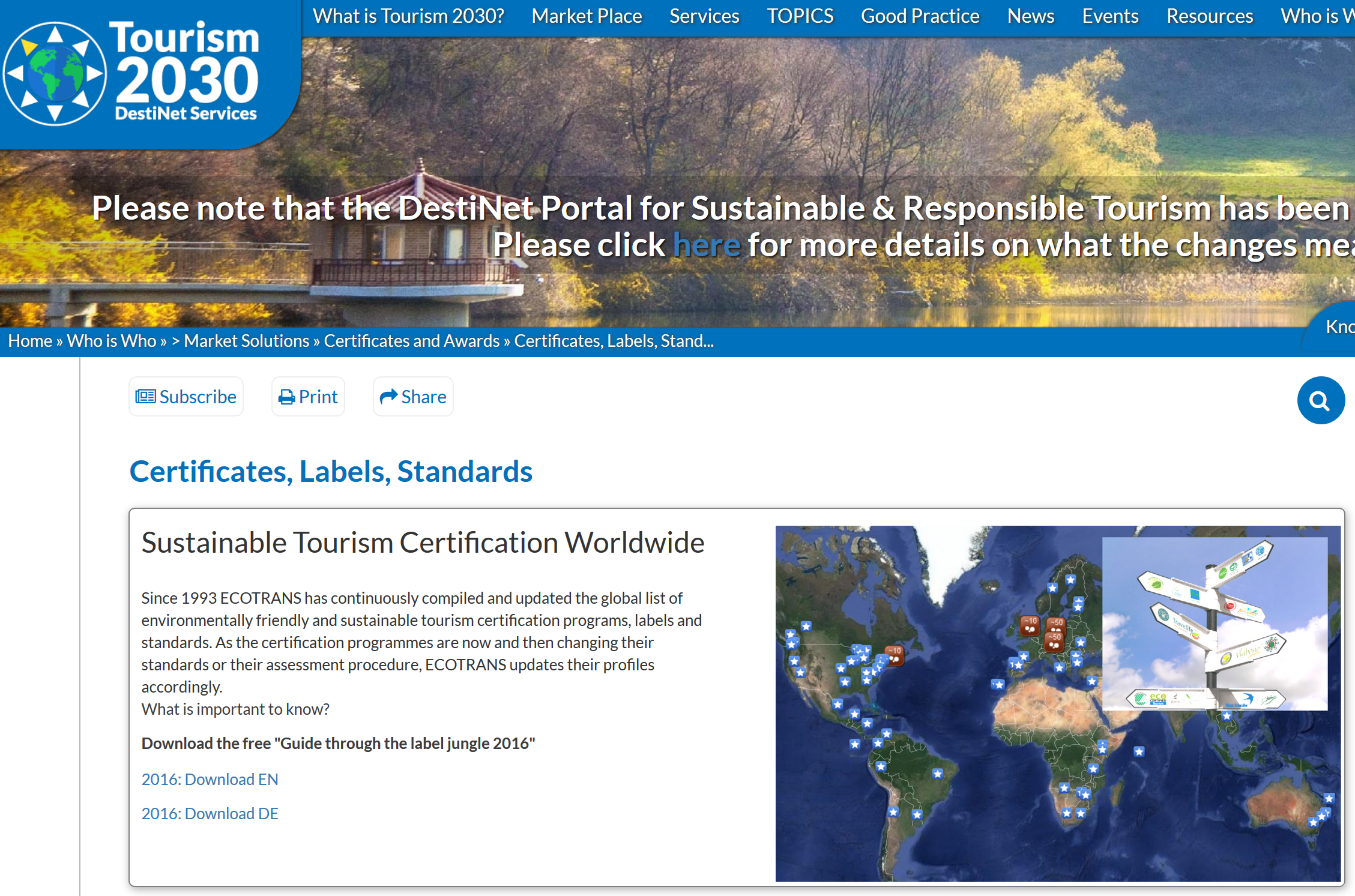 Notes for Students & TutorsThe examination system for the CSRTTC course has been devised as an ‘assessment for learning’ process, with the aim of developing in successful participants the knowledge and skills involved in the certification of sustainable and responsible tourism development.  This has been designed in accordance to ISEAL guidance on evaluation of auditor competence, from which the assessment process is given structure. (cf:Evaluation of Auditor Competence R074 Internal Version 1 - September, 2007 www.isealalliance.org)Introduction to the examThis section of the CSRTTC course examination method  is to ensure you are fully informed of the Global Sustainable Tourism Council and its role in the current world of tourism sustainability certification, within the overall context of sustainable development vis a vis the SDG 2030 Goals.  Success in this part of the examination aims to show you have the competence to accurately portray the GSTC accreditation process and can a) achieve their course examination standard, from which many of these questions are derived to preserve the integrity, and b)  apply the Tourism 2030 Portal tool kit alongside your conceptual understanding of tourism sustainability certification.Examination Questions 2018Name of Examinee:Email contact:Date of Assessment:Qu 1 Sustainable Development and Tourism Activity -Use your own words to describe the four key principles of sustainable development that should be followed in order to ensure the long-term sustainability of the tourism industry. Principle 1    :Principle 2:Principle 3:Principle 4:
Qu 2.  List three publications/initiatives you could name as the important milestones in sustainable tourism certification since 1987? ABCQu 3.  What year was the GSTC formed?1895196720092015Qu 4.  Describe the main part of the GSTC’s mission? (Choose  one)a. To help all tourism organizations become accredited to the GSTC according to the GSTC criteria.b. To encourage sustainability in all aspects of travel & tourism.c. To develop an award for the most sustainable businesses d. To promote sustainable travel and tourism to an international market-place.Qu 5. Describe the four key areas of the GSTC’s objectives (choose one): 
a. Certification – developing an international certificate for sustainable tourism businesses and destinations.b. Accreditation – setting up an international organisation to develop and verify standards and practices applied by sustainable tourism certification programs.c. Promoting greater market access for GSTC-accredited sustainable tourism certification programs.d. Guiding destination management for better implementation of sustainable tourism development.e. Requiring national tourism organisations to implement sustainable tourism policies marketing based on the GSTC Criteria.
Qu 6.   Write down the GSTC’s four pillars of sustainability that structure the GSTC Criteria, AB
C
D
Qu 8. Which organisation  below  is not a  certification body? (Select one)a. Biosphere Responsible Tourismb. Travelifec. Global Sustainable Tourism Council (GSTC)d. TourCert 
Qu 9.  The GSTC currently offer a sustainable tourism standard  the “GSTC-Recognized” status? Select one of  criteria used for this purpose: 
a. That the standard only works  with sustainable products and service that have been assessed by  the GSTC’s marketing group. b. That the GSTC has verified that the standard aligns with the GSTC Criteria and is administered by an organisation that is a member of the GSTC.c. That the standard has been reviewed by GSTC Accreditation Panel and deemed equivalent to the GSTC Criteria.
Qu 10  Which of the following is a correct statement regarding the “GSTC Certified” status? (Select one)
a. Certification bodies that have been awarded the GSTC-Approval for their standards can claim to be “GSTC Certified”.b. Businesses (hotels, tour operators, attractions, destinations) certified by certifying bodies that are GSTC-Recognized or GSTC-Approved are designated as “GSTC Certified”.c. Businesses (hotels, tour operators, attractions, destinations) certified by certifying bodies that are GSTC-Approved or GSTC-Accredited are designated as “GSTC Certified”.d. Accreditation bodies that comply with the highest ISO or ISEAL social and environmental standards can use the “GSTC Certified” mark.
QU 11. Are the  following statements about the GSTC Industry Criteria (“GSTC-Industry”) correct? 
a. The GSTC-Industry can benefit all tourism entities, but some criteria may be justifiably not applicable to the specific local context. Is this True or False?   T/F (delete as necessary)b. GSTC-Industry should be used with the understanding that micro businesses may not achieve comprehensive application of all criteria. Is this True or False?   T/F (delete as necessary)
Qu 12.  Describe, in your own words, what a tourism business needs to consider in order to meet the GSTC sustainable tourism standard?Qu 13. Is the following description of the term “conservation management” as used in the GSTC Industry Criteria -  ie-  ‘A planned intervention in order to maintain a species or habitat in a favourable condition’. - an appropriate definition? Is this True or False? T/F
Qu 14.  A destination can achieve the “GSTC Certified” mark by: (Select one)
a. Creating a national sustainable tourism standard that meets the “GSTC Recognized” requirements.b. Becoming certified by a certifying body that has achieved the “GSTC Recognized” status.c. Becoming certified by a certifying body that has achieved the “GSTC Approved” or “GSTC Accredited” status.d. Becoming certified by the GSTC’s marketing group. 
Qu 15.  Which of the following are key aspects of a sustainable destination management strategy? Mark as either T/F a. A destination needs to develop a tourism strategy appropriate to its scale. T/F b. Destination management organizations (DMOs) do not need to develop a sustainability strategy unless it is required by law.  T/F  c. The GSTC require that a  sustainable destination management strategy must be published and reviewed periodically. T/F d. The development of a destination’s sustainability strategy requires permission of the regional government. T/F e. The destination sustainability management strategy must cover environmental, social, cultural and economic issues. T/F .Qu 16. Could you see how to use the GSTC Criteria in practical terms in an organisation or place you know?  List three ways in which you  can now apply the GSTC Industry Criteria and/or the Destination Criteria in your own work.200 wordsList three certificates that have received ‘GSTC – Recognized’status.AB 
CList three tourism sustainability certificates with more than one hundred businesses in Europe. AB
CPlease state in your own words the benefits of certification for A a business such as ah hotel or tour operator100 wordsB a destination100 wordsC from the traveler’s point of view100 wordsThank you for completing this examination. Now please upload your completed submission to your CSRTTC Course folder, and inform your tutor by email or Skype that you have completed all your modules, including this comprehension assessment.